ЗаданиеДоработать отчет «Продажи» (конфигурация 1С УПП 1.3)Цель заданияОпределить уровень продаж по Республике, по районам, по городам и внутригородским районам.Состав работНа основании заказа покупателя создается реализация товаров и услуг. В заказе покупателя есть адрес доставки.Написать отчет продаж с группировкой по Республике, по районам, по городам и внутригородским районам.Вывод результата на карту Республики.Вывод результата в табличную часть и в виде диаграммы (по городам и внутригородским районам).Вывод заказа максимальный, средний и минимальный.Пример по карте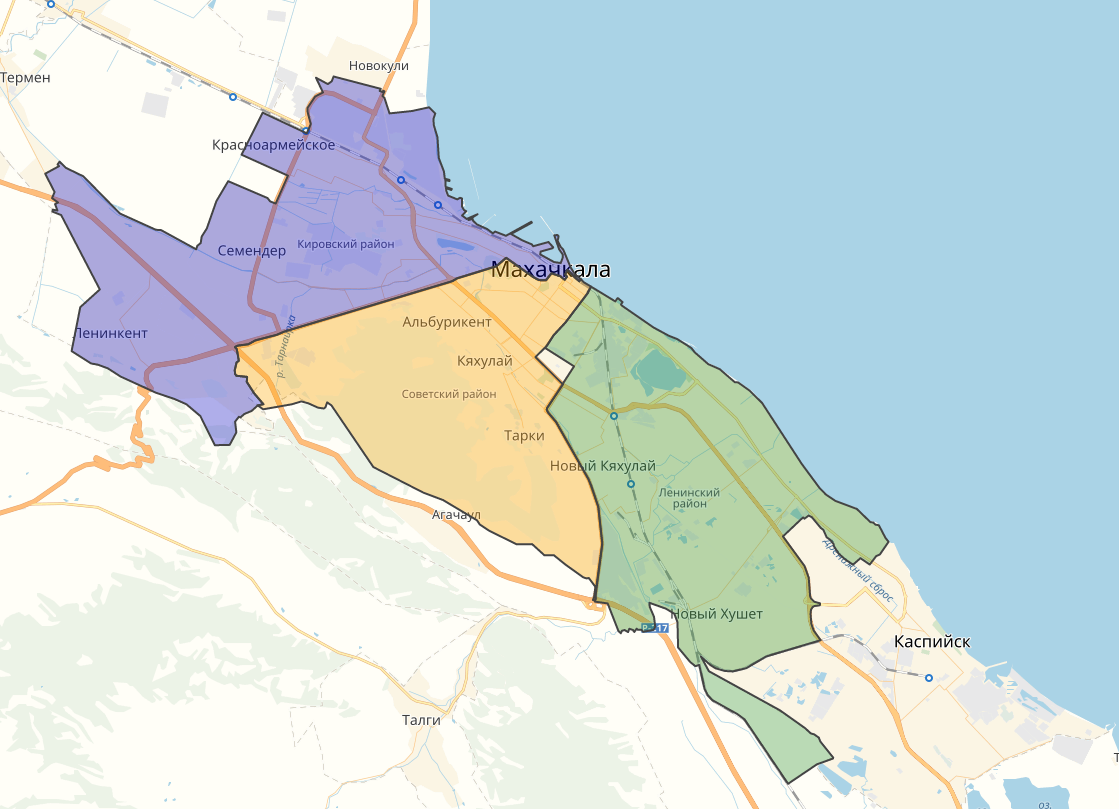 ПродажиРеспубликаСумма продажи Макс заказСредзаказМин заказ%продажРайонСумма продажи Макс заказСредзаказМин заказ%продажГородСумма продажи Макс заказСредзаказМин заказ%продажВнутригородской районСумма продажи Макс заказСредзаказМин заказ%продаж